                          Plán činnosti – květen 2017                                        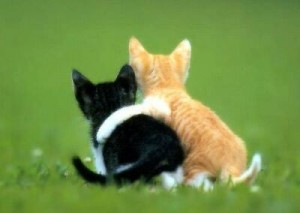 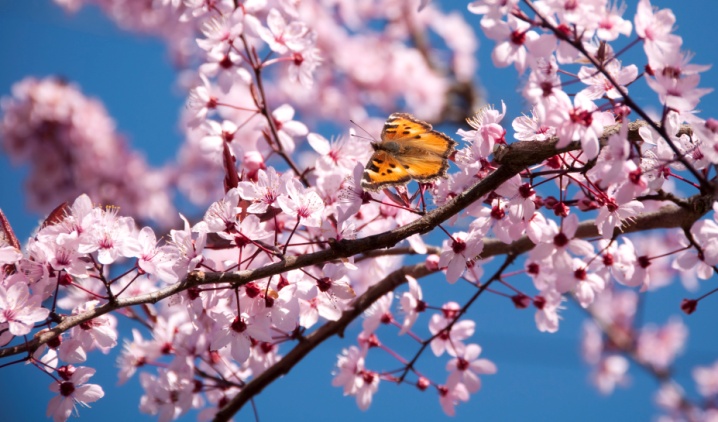 DatumČasMístoObsahPartnerVstupnéZodp.2. 5. 16,30Školní zahrada„Čarodějnický rej“  - zahradní akce Divadélko Malé Bo70,- KčPg. pracovnice3. 5. 10,00 – 16,00MŠD„Zápis do MŠ“  RodičeJ. Matlochová4. 5. 10,00 – 16,00MŠT„Zápis do MŠ“  RodičeJ. Matlochová4. 5.PrůběžněVe třídáchIB – Na červenou stůj!Podtéma – „Červená je barva lásky“Pg. pracovnice5.  5.9,30MŠFocení na Tablop. VrbováPg. pracovniceupřesníme 10:00 Dům pro senioryVystoupení k Sv. matek – třída SluníčekSeniořiPg. pracovnice16. 5. 15:30Třída Berušky, SluníčkaBesídka k Sv. matek RodičePg. pracovnice18. 5. 15:30Třída VčeličkyBesídka k Sv. matek RodičePg. pracovnice25. 5. 14,00 – 16,00Mateřské školy v JeseníkuVýběr žádostí o přijetí dítěte do MŠ o prázdnináchRodičeJ. Matlochová19. 5.MŠTPlatby inkasem - ČERVENL. Pecinová20. 5. 15,00Masaryk. nám.Veřejné vystoupení – Sousedské slavnosti - VčeličkyRodičeJ. MatlochováJ. Zacpálková22. 5.PrůběžněVe třídáchPodtéma – „Bezpečnost na silnici“Pg. pracovnice23. 5.9,30Šk. zahradaUkázka - „Dogdancing“ – tančících psůAlena Smolíková50,-A. Obzinová24. - 30. 5.12,30 - 14,40Hotel HeliosLipová-lázněPlavecký výcvikMonika Blandová1150,-J. Matlochová29. 5.7:06-9:0011:00-16:00MŠTPlatby v hotovosti - ČERVENRodičeL.Pecinová30. 5. 7:06-9:0011:00-16:00MŠDPlatby v hotovosti - ČERVENRodičeL.Pecinová30. 5.9,30Šk. zahradaUkázka exotických hlodavců – k MDDTeracentrum – p. Pecháček40,-A. Obzinová31. 5. 9,00 – 11,00Šk. zahrada - hřištěDopravní výchova – k MDDMěstská policieJ. MatlochováPřipravujeme 1. 6.9,00 – 11,00Smetanovy sadyZávody na koloběžkách pro děti k MDD Děti z MŠ Ditters., TyršovaPg. pracovnice2. 6. 9,00ZŠ B. NěmcovéPohádkové dopoledne pro předškolní děti ZŠ B. NěmcovéA.Obzinová6. 6. 16,30Rozloučení s předškoláky „Kouzelník Merlin“J. Matlochová